Erin Alexander (she, her, hers)Clinical Dietician - Nutritionist - General Practice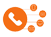 ID#: 598830
  Printernicole19@gmail.com221 Somerset Lane
Marlton, NJ 08053Mobile Phone:(609) 330-8191Home Phone:Not ProvidedWork Phone:Not ProvidedDate Available:Not ProvidedDate Submitted:8/15/2022Date Updated:8/15/2022Client InformationEDIT 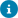 Description:Professional InformationProfessional Status:OtherBoard Status:Board CertifiedAuthorized to work for any Employer in the United States:Not ProvidedState License:Not ProvidedSchool:University of Delaware (2018), United StatesInternship:Inspira Health Network (2022)Residency:Not ProvidedFellowship:Not ProvidedProfe